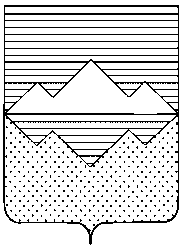 АДМИНИСТРАЦИЯСАТКИНСКОГО МУНИЦИПАЛЬНОГО РАЙОНАЧЕЛЯБИНСКОЙ ОБЛАСТИПОСТАНОВЛЕНИЕОт «_____»____________201___года № _____				г.СаткаОб  отмене  Административного  регламента  по предоставлению         муниципальной       услуги «Предоставление работникам бюджетной сферы социальной     выплаты     на     приобретение    и строительства  жилья» В связи с прекращением действия программы «Предоставление работникам бюджетной сферы социальной выплаты на приобретение и строительство жилья», утвержденной постановлением Администрации Саткинского муниципального района от 11.02.2011 № 134, руководствуясь Уставом Саткинского муниципального района и рекомендациями решения Собрания депутатов Саткинского муниципального района от 27.12.2011 № 263/28, ПОСТАНОВЛЯЮ:1. Постановление от 29.09.2012 № 1443 «Об утверждении Административного регламента по предоставлению муниципальной услуги «Предоставление работникам бюджетной сферы социальной выплаты на приобретение и строительство жилья» признать утратившим силу.2. Отделу организационной и контрольной работы Администрации Саткинского муниципального района (Корочкина Н.П.) обеспечить опубликование настоящего  постановления в газете «Саткинский рабочий» и на официальном сайте Администрации Саткинского муниципального района.23. Контроль за исполнением настоящего постановления возложить на заместителя Главы Саткинского муниципального района по строительству, инфраструктуре и дорожного хозяйства Ганзенкампфа С.В.Глава Саткинского муниципального района                                                   А.А. ГлазковСОГЛАСОВАНО:Заместитель Главы по строительству, инфраструктуре и дорожному хозяйству                                                                                     С. В. ГазенкампфНачальник  Юридического  отдела                                                                       Д.А. ВасильевНачальник отдела организационной и контрольной работы                                                                                                                  Н.П. Корочкина Начальник Управления строительства и архитектуры                                        И.В.КузинаРассылка: в дело, Управление  строительства и архитектуры.Исполнитель: Управление строительства и архитектурыВалькова Наталья Васильевна8 (35161) 4-37-24 